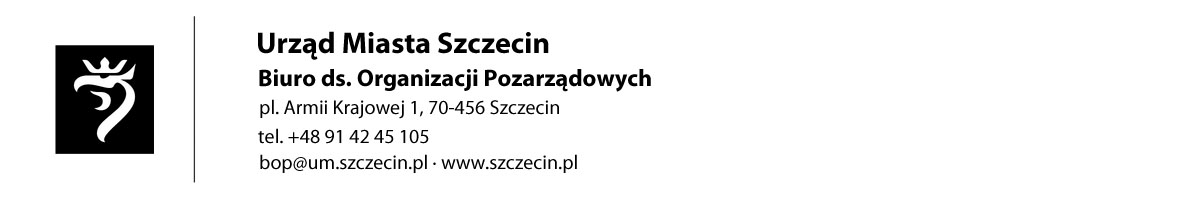 BOP-10………………………………………………….(data i miejsce złożenia oferty- wypełnia organ administracji publicznej)......................................................... 				  (pieczęć organizacji pozarządowej*			 /podmiotu*/jednostki organizacyjnej*)BIURO DS. ORGANIZACJI POZARZĄDOWYCHURZĄD MIASTA SZCZECINpl. Armii Krajowej 170-456 SzczecinOFERTAREALIZACJI ZADANIA PUBLICZNEGOOFERTA/OFERTA WSPÓLNA1) ORGANIZACJI POZARZĄDOWEJ(-YCH)/PODMIOTU (-ÓW), O KTÓRYM (-YCH) MOWA W ART. 3 UST. 3 USTAWY Z DNIA 24 KWIETNIA 2003 r. O DZIAŁALNOSCI POŻYTKU PUBLICZNEGO I O WOLONTARIACIE (Dz. U. z 2010 r. Nr 234, poz. 1536)1), REALIZACJI ZADANIA PUBLICZNEGOZadanie w zakresie kultury(rodzaj zadania publicznego2))SZCZECIN NASZYMI OCZAMI(tytuł zadania publicznego)w okresie od 23.05.2015 do 22.07.2015W FORMIEPOWIERZENIA REALIZACJI ZADANIA PUBLICZNEGO/WSPIERANIA REALIZACJI ZADANIA PUBLICZNEGO 1)PRZEZGmina Miasto Szczecin(organ administracji publicznej)składana na podstawie przepisów działu II rozdziału 2 ustawy z dnia 24 kwietnia 2003 r.o działalności pożytku publicznego i o wolontariacieI. Dane oferenta/oferentów1)3) 1) nazwa: FUNDACJA ZACHODNIOPOMORSKA AKADEMIA NAUKI I ROZWOJU (ZANiR)2) forma prawna:4) ( )   stowarzyszenie                                ( X ) fundacja(  )   kościelna osoba prawna                  (  ) kościelna jednostka organizacyjna           (  )   spółdzielnia socjalna                        (  )  inna…………………………………3) numer w Krajowym Rejestrze Sądowym, w innym rejestrze lub ewidencji:5) KRS nr: 00004961384) data wpisu, rejestracji lub utworzenia:6) data wpisu KRS: 30.01.20145) nr NIP: 852-260-64-38             nr REGON: 3214814656) adres:     miejscowość: Szczecin	ul. Niepodległości 18-22    dzielnica lub inna jednostka pomocnicza:7) -    gmina: Szczecin	 powiat:8) Szczecin    województwo: zachodniopomorskie    kod pocztowy: 70-412	 poczta: Szczecin7) tel.: +	faks: -  	 http:// 8) numer rachunku bankowego:     nazwa banku: Bank Ochrony Środowiska S.A., Oddział w Szczecinie, ul. Monte Cassino 169) nazwiska i imiona osób upoważnionych do reprezentowania oferenta/oferentów1): Osenkowski Adam10) nazwa, adres i telefon kontaktowy jednostki organizacyjnej bezpośrednio wykonującej zadanie,  o którym mowa w ofercie:9)Nie dotyczy.11) osoba upoważniona do składania wyjaśnień dotyczących oferty (imię i nazwisko oraz nr telefonu kontaktowego)Adam Osenkowski, +12) przedmiot działalności pożytku publicznego:13)  jeżeli oferent /oferenci1) prowadzi/prowadzą1) działalność gospodarczą:a) numer wpisu do rejestru przedsiębiorców …………………………………………………………..b) przedmiot działalności gospodarczejII. Informacja o sposobie reprezentacji oferentów wobec organu administracji publicznej wraz z przytoczeniem podstawy prawnej10) III. Szczegółowy zakres rzeczowy zadania publicznego proponowanego do realizacji 1. Krótka charakterystyka zadania publicznego2. Opis potrzeb wskazujących na konieczność wykonania zadania publicznego, opis ich przyczyn oraz skutków 3. Opis grup adresatów zadania publicznego4. Uzasadnienie potrzeby dofinansowania z dotacji inwestycji związanych z realizacją zadania publicznego, w szczególności ze wskazaniem w jaki sposób przyczyni się to do podwyższenia standardu realizacji zadania.11)5. Informacja, czy w ciągu ostatnich 5 lat oferent/oferenci1) otrzymał/otrzymali1) dotację na dofinansowanie inwestycji związanych z realizacją zadania publicznego z podaniem inwestycji, które zostały dofinansowane, organu który udzielił dofinansowania oraz daty otrzymania dotacji .11)6. Zakładane cele realizacji zadania publicznego oraz sposób ich realizacji 7. Miejsce realizacji zadania publicznego 8. Opis poszczególnych działań w zakresie realizacji zadania publicznego12) 9. Harmonogram13) 10. Zakładane rezultaty realizacji zadania publicznego15) IV. Kalkulacja przewidywanych kosztów realizacji zadania publicznego1. Kosztorys ze względu na rodzaj kosztów:2. Przewidywane źródła finansowania zadania publicznego3. Finansowe środki z innych źródeł publicznych21)Uwagi, które mogą mieć znaczenie przy ocenie kosztorysu:................................................................................................................................................................................................................................................................................................................................................................................................................................................................................. V. Inne wybrane informacje dotyczące zadania publicznego1. Zasoby kadrowe przewidywane do wykorzystania przy realizacji zadania publicznego22) 2. Zasoby rzeczowe oferenta/oferentów1) przewidywane do wykorzystania przy realizacji zadania23) 3. Dotychczasowe doświadczenia w realizacji zadań publicznych podobnego rodzaju (ze wskazaniem, które z tych zadań realizowane były we współpracy z administracją publiczną).4.  Informacja, czy oferent/oferenci1)  przewiduje(-ą) zlecać realizację zadania publicznego w trybie, o którym mowa w art. 16 ust. 7 ustawy dnia 24 kwietnia 2003 r. o działalności pożytku publicznego i o wolontariacie. Oświadczam (-y), że:1) proponowane zadanie publiczne w całości mieści się w zakresie działalności pożytku publicznego oferenta/oferentów1);2) w ramach składanej oferty przewidujemy pobieranie/niepobieranie1) opłat od adresatów zadania;3) oferent/oferenci1)  jest/są1)  związany(-ni) niniejszą ofertą do dnia .............................;4) w zakresie związanym z otwartym konkursem ofert, w tym  z gromadzeniem, przetwarzaniem             i przekazywaniem danych osobowych, a także wprowadzaniem ich do systemów informatycznych, osoby, których te dane dotyczą, złożyły stosowne oświadczenia zgodnie z ustawą z dnia 29 sierpnia 1997 r. o ochronie danych osobowych (Dz. U. z 2002 r. Nr 101, poz. 926, z późn. zm.);5) oferent/oferenci1)  składający niniejszą ofertę nie zalega (-ją)/zalega(-ją)1) z opłacaniem należności z tytułu zobowiązań podatkowych/składek na ubezpieczenia społeczne1);6) dane określone w części I niniejszej oferty są zgodne z Krajowym Rejestrem Sądowym/właściwą ewidencją1);7) wszystkie podane w ofercie oraz załącznikach informacje są zgodne z aktualnym stanem prawnym     i  faktycznym.Załączniki:1. Kopia aktualnego odpisu z Krajowego Rejestru Sądowego, innego rejestru lub ewidencji24)2. W przypadku wyboru innego sposobu reprezentacji podmiotów składających ofertę wspólną niż wynikający z Krajowego Rejestru Sądowego lub innego właściwego rejestru - dokument potwierdzający upoważnienie do działania w imieniu oferenta(-ów). Poświadczenie złożenia oferty25)Adnotacje urzędowe25) 1) Niepotrzebne skreślić.2) Rodzajem zadania jest jedno lub więcej zadań publicznych określonych w art. 4 ustawy z dnia 24 kwietnia 2003 r. o działalności pożytku publicznego i o wolontariacie.3) Każdy z oferentów składających ofertę wspólną przedstawia swoje dane. Kolejni oferenci dołączają właściwe pola.4) Forma prawna oznacza formę działalności organizacji pozarządowej, podmiotu, jednostki organizacyjnej określoną na podstawie obowiązujących przepisów, w szczególności stowarzyszenie i fundacje, osoby prawne i jednostki organizacyjne działające na podstawie przepisów o stosunku Państwa do Kościoła Katolickiego w Rzeczypospolitej Polskiej, o stosunku Państwa do innych kościołów i związków wyznaniowych oraz o gwarancjach wolności sumienia i wyznania, jeżeli ich cele statutowe obejmują prowadzenie działalności pożytku publicznego, uczniowskie kluby sportowe, ochotnicze straże pożarne oraz inne. Należy zaznaczyć odpowiednią formę lub wpisać inną.5) Podać nazwę właściwego rejestru lub ewidencji.6) W zależności od tego, w jaki sposób organizacja lub podmiot powstał.7) Osiedle, sołectwo lub inna jednostka pomocnicza. Wypełnienie nie obowiązkowe. Należy wypełnić jeżeli zadanie publiczne proponowane do realizacji ma być realizowane w obrębie danej jednostki.8) Nie wypełniać w przypadku miasta stołecznego Warszawy.9) Dotyczy oddziałów terenowych, placówek i innych jednostek organizacyjnych oferenta. Należy wypełnić jeśli zadanie ma być realizowane w obrębie danej jednostki organizacyjnej.10) Należy określić czy podstawą są zasady określone w statucie, pełnomocnictwo, prokura czy też inna podstawa. Dotyczy tylko oferty wspólnej.11) Wypełnić tylko w przypadku ubiegania się o dofinansowanie inwestycji.12) Opis musi być spójny z harmonogramem i kosztorysem. W przypadku oferty wspólnej – należy wskazać dokładny podział działań w ramach realizacji zadania publicznego między składającymi ofertę wspólną. 13) W harmonogramie należy podać terminy rozpoczęcia i zakończenia poszczególnych działań oraz liczbowe określenie skali działań planowanych przy realizacji zadania publicznego (tzn. miar adekwatnych dla danego zadania publicznego, np. liczba świadczeń udzielanych tygodniowo, miesięcznie, liczba adresatów). 14) Opis zgodny z kosztorysem.15) Należy opisać zakładane rezultaty zadania publicznego – czy będą trwałe oraz w jakim stopniu realizacja zadania przyczyni się do rozwiązania problemu społecznego lub złagodzi jego negatywne skutki.16) Należy uwzględnić wszystkie planowane koszty, w szczególności zakupu usług, zakupu rzeczy, wynagrodzeń.17) Dotyczy jedynie wspierania zadania publicznego. 18) Należy wpisać koszty bezpośrednio związane z celem  realizowanego zadania publicznego.19) W przypadku oferty wspólnej kolejni oferenci dołączają do tabeli informację o swoich kosztach.20) Należy wpisać koszty związane z obsługą i administracją realizowanego zadania, które związane są                    z wykonywaniem działań o charakterze administracyjnym, nadzorczym i kontrolnym, w tym obsługą finansową     i prawną projektu.21) Wypełnienie fakultatywne – umożliwia zawarcie w umowie postanowienia, o którym mowa w § 16 ramowego wzoru umowy, stanowiącego załącznik nr 2 do rozporządzenia Ministra Pracy i Polityki Społecznej z dnia ……...........................… w sprawie wzoru oferty i ramowego wzoru umowy dotyczących realizacji zadania publicznego oraz wzoru sprawozdania z wykonania tego zadania. Dotyczy jedynie oferty wspierania realizacji zadania publicznego.22) Informacje o kwalifikacjach osób, które będą zatrudnione przy realizacji zadania publicznego, oraz o kwalifikacjach wolontariuszy. W przypadku oferty wspólnej należy przyporządkować zasoby kadrowe do dysponujących nimi oferentów.23) Np. lokal, sprzęt, materiały. W przypadku oferty wspólnej należy przyporządkować zasoby rzeczowe do dysponujących nimi oferentów.24) Odpis musi być zgodny z aktualnym stanem faktycznym i prawnym, niezależnie od tego, kiedy został wydany.25) Wypełnia organ administracji publicznej.a) działalność nieodpłatna pożytku publicznegoProwadzenie działalności pedagogicznej, edukacyjnej, informacyjnej, komunikacyjnej, promocyjnej i reklamowej w tym popularyzację zasad zrównoważonego rozwoju oraz działalności Fundacji w środkach masowego przekazu.Działalność w obszarach związanych z zachowaniem dziedzictwa przyrodniczego i kulturowego.Działalność szkoleniową, organizowanie spotkań, zjazdów, zebrań, wykładów, warsztatów, konferencji, sympozjów, targów, wystaw, konkursów, kursów, wycieczek, obozów oraz wypraw.Organizowanie oraz finansowanie imprez i wydarzeń artystycznych, edukacyjnych oraz innych.Współpracę z jednostkami administracji publicznej i samorządami oraz innymi organizacjamipozarządowymi.Działalność wspomagająca rozwój wspólnot i społeczności .Tworzenie warunków, wspieranie i inicjowanie dialogu w zakresie edukacji, ochrony środowiska,przyrody, krajobrazu oraz zachowania dziedzictwa kulturowego, przyrodniczego i zrównoważonego rozwoju.b) działalność odpłatna pożytku publicznegoNie dotyczyNie dotyczySZCZECIN NASZYMI OCZAMI to konkurs prac sztuk wizualnych dla mieszkańców Szczecina, który ogłoszony zostaje z okazji 70 - lecia przyłączenia Szczecina do Polski. Konkurs będzie okazją zaprezentowania twórczości Szczecinian, którzy związani są ze swoim miastem.  Każdy amator oraz profesjonalista będzie mógł pokazać to, co kocha w Szczecinie najbardziej oraz to czym dla niego jest Szczecin. Konkurs obejmuje wszystkie sztuki wizualne - fotografie, prace plastyczne czy wideo. Dodatkowo dla wszystkich chętnych przewidziane są warsztaty w trzech kategoriach: - prace plastyczne, fotografia, prace wideo. Celem konkursu jest ugruntowanie w mieszkańcach tożsamości miejskiej i poczucia przynależności do miasta. Z okazji 70-lecia Szczecina będzie odbywać się wiele imprez, które upamiętniają historię Szczecina. Wśród nich zabrakło oferty, która zaangażowałaby Szczecinian w organizację tego święta. Dzięki konkursowi sami mieszkańcy będą mogli pokazać swój Szczecin i radość z okazji jego 70-lecia. Niestety Szczecinianie są nadal dość słabo zasymilowani z miastem oraz jego tożsamością. Twórcze działania pomogą mieszkańcom poczuć miasto oraz jeszcze mocniej stać się jego częścią. Szczecin jest dużym ośrodkiem akademickim, w tym posiada od niedawna Akademię Sztuki. Młodzi artyści dzięki konkursowi będą mogli pokazać swoje prace oraz spojrzenie na miasto. Wśród studentów są również osoby z innych miast, które patrzą na miasto trochę innym, świeższym okiem i dostrzegają to, co przez rodowitych mieszkańców jest zapomniane bądź niezauważone.mieszkańcy Szczecina od 18 roku życia,studenci,miłośnicy sztuk wizualnychNie dotyczyNie dotyczyCelem konkursu jest:wzmocnienie poczucia tożsamości z miastem Szczecin mieszkańców Szczecina,wspieranie twórczości mieszkańców Szczecina,podniesienie poziomu wiedzy z zakresu sztuk wizualnych,podniesienie kwalifikacji amatorów,wzmacnianie więzi społecznych,promocja miasta Szczecin. Miasto Szczecin.Warsztaty oraz finał konkursu będzie odbywać się na Wyższej Szkole Administracji PublicznejSZCZECIN NASZYMI OCZAMI - konkurs prac sztuk wizualnych skierowany do mieszkańców Szczecina powyżej 18 roku życia. Mieszkańcy nadsyłają drogą elektroniczną oraz tradycyjną prace plastyczne, fotografie lub wideo, które portretują miasto Szczecin, pokazują Szczecin ich oczami, opowiadają historię miasta. Dla wszystkich zainteresowanych w pierwszy weekend po ogłoszeniu konkursu przewidziane są dwugodzinne warsztaty z profesjonalistami i praktykami trzech kategorii: prace plastycznefotografiaprace wideo.Warsztaty będą odbywać się w siedzibie Wyższej Szkoły Administracji Publicznej w sobotę 30 maja od 10:00 do 17:00. Przed każdym warsztatem przedstawiciel Fundacji opowie o konkursie. W dniu 70-lecia Szczecina - 5 lipca odbędzie się finał konkursu z wręczeniem nagród za pierwsze, drugie oraz trzecie miejsce. Przewidziane nagrody to weekend dla dwojga nad morzem za pierwsze miejsce, obiektyw do telefonu SONY DSC-QX10 za drugie miejsce, bon do szczecińskiej restauracji za miejsce trzecie. Finał odbędzie się w siedzibie Wyższej Szkoły Administracji Publicznej.  Wszyscy zaproszeni goście zostaną skierowani na oficjalnie obchody 70 - lecia miasta Szczecin. 10 najciekawszych prac zostanie wystawionych na korytarzu Wyższej Szkoły Administracji Publicznej.Zadanie publiczne realizowane w okresie od 23.05 2015 do 22.07 2015Zadanie publiczne realizowane w okresie od 23.05 2015 do 22.07 2015Zadanie publiczne realizowane w okresie od 23.05 2015 do 22.07 2015Poszczególne działania w zakresie realizowanego zadania publicznego14) Terminy realizacji poszczególnychdziałańOferent  lub inny podmiot odpowiedzialny za działanie w zakresie realizowanego zadania publicznegopromocja konkursu w prasie oraz Interneciewarsztaty z profesjonalistamitermin nadsyłania praczebranie komisji oceniającejwydruk i oprawa pracogłoszenie wyników wystawa prac23.05-16.06 201530.05.201516.06. 201519.06. 201522.06 - 2.07. 2015 5.07.20155.07.2015 - 15.07. 2015ZANiR Rezultatami udziału w konkursie SZCZECIN NASZYMI OCZAMI są:zaangażowanie lokalnej społeczności w twórcze działania,promocja polskości Szczecina,propagowanie historii Szczecina,odbudowa tożsamości miejskiej mieszkańców,ugruntowanie identyfikacji mieszkańców z miastem,poszerzenie umiejętności w dziedzinie sztuk plastycznych. Zakładamy udział co najmniej 400 mieszkańców.Lp.Rodzaj kosztów16)Ilość jednostekKoszt jednostkowy (w zł)Rodzaj  miaryKosztcałkowity(w zł)z tego do pokryciaz wnioskowanej dotacji(w zł)z tego z  finansowych środków własnych, środkówz innych źródeł , w tym wpłat i opłat adresatów zadania publicznego17) (w zł)Koszt  do pokryciaz wkładu osobowego, w tym pracy społecznej członków i świadczeń wolontariuszy (w zł)IKoszty merytoryczne18) po stronie ZANiR19):1) wynagrodzenie komisji konkursu 4 os. po 300zł)2) nagrody dla uczestników konkursu3) organizacja zaplecza techniczego finału konkusu (w tym projektor, nagłośnienie)4) wynagrodzenie prowadzących warsztaty5) grafika 11131120016001000200300kplkplkplOs.0s.1200 1600100060030090016000600000100000300000300IIKoszty obsługi20) zadania publicznego, w tym koszty administracyjne po stronie ZANiR19) :1) wynagrodzenie koordynatora (organizacja, promocja w mediach, rozliczenie projektu) 3500Miesiąc1500150000IIIInne koszty, w tym koszty wyposażenia i promocji po stronie ZANiR19) :wydruk pracoprawa prac3)promocja medialokalne, strony www, prasa4) promocja - roll-up reklamowy fundacji111120005003500400kplkplkplkpl200050035004002000500250040000100000000IVOgółem:126001000020006001Wnioskowana kwota dotacji10000 zł79.36%2Środki finansowe własne17)2000 zł15,88%3Środki finansowe z innych źródeł  ogółem (środki finansowe wymienione w pkt. 3.1-3.3)11)0zł0%3.1wpłaty i opłaty adresatów zadania publicznego17)0 zł0.%3.2środki finansowe z innych źródeł publicznych (w szczególności: dotacjez budżetu państwa lub budżetu jednostki samorządu terytorialnego, funduszy celowych, środki z funduszy strukturalnych)17)0 zł0.%3.3pozostałe17)0 zł0.%4Wkład osobowy (w tym świadczenia wolontariuszy i praca społeczna członków) 600 zł4.76.%5Ogółem (środki  wymienione w pkt 1- 4)12600 zł100%Nazwa organu administracji publicznej lub innej jednostki sektora finansów publicznychKwota środków(w zł)Informacja o tym, czy wniosek (oferta)o przyznanie środków został (-a) rozpatrzony(-a) pozytywnie, czy też nie został(-a) jeszcze rozpatrzony(-a)Termin rozpatrzenia  – w przypadku wniosków (ofert) nierozpatrzonych do czasu złożenia niniejszej oferty Nie dotyczyTAK/NIE1)TAK/NIE1)TAK/NIE1)TAK/NIE1)Tomasz Lazar - Szczecinian, niezależny fotograf. Absolwent Zachodniopomorskiego Uniwersytetu Technologicznego. Zwycięzca w konkursach fotograficznych w Polsce i zagranicą - World Press Photo, POY, CHIPP, Sony World Photography Award, the International Photography Award, BZWBK Press Photo, Grand Press Photo, Lumix Festival for Young Journalism.Kamila Sędzicka - Szczecinianka, kulturowznawczyni, animatorka kultury. Pracowniczka Filharmonii im. Mieczysława Karłowicza w Szczecinie. Absolwentka Uniwersytetu Warszawskiego oraz Szkoły Wyższej Psychologii Społecznej w Warszawie. Pomysłodawczyni i koordynatorka projektów społecznych w Warszawie: Zrób swoje Szmulki, Pokaż nam swoją Pragę, Zatrzymane w kadrze. Koordynatorka objazdowego festiwalu filmowego o prawach człowieka Watch Docs w Mysłowicach samochody osobowe - 2 szt. stanowiska komputerowe - siedziba fundacjitelefon - siedziba fundacjiFundacja nie może pochwalić się jeszcze doświadczeniem jako podmiot (niespełna 2 zadania publiczne zakończone i rozliczone), nie mniej jednak fundatorami i członkami rady są osoby posiadające wieloletnie doświadczenie w realizacji zadań finansowanych ze środków publicznych (wewnątrzkrajowych i wspólnotowych).Prezesem Zarządu jest Adam Osenkowski realizujący projekty finansowane ze środków publicznych od 2003 r (przedakcesyjne PHARE), były Naczelnik Wydziału Polityk Rynku Pracy Wojewódzkiego Urzędu Pracy w Szczecinie, doradca i trener biznesu. Zrealizował i rozliczył 15 projektów, głównie wspartych finansowaniem EFS.Oferent nie przewiduje zlecania realizacji zadania publicznego w trybie o którym mowa w art. 16 ust. 7 ustawy dnia 24 kwietnia 2003 r. o działalności pożytku publicznego i o wolontariacie. ………………………………………….………………………………………….………………………………………….(podpis osoby upoważnionej lub podpisy osób upoważnionych do składania oświadczeń woli w imieniuoferenta/oferentów1) Data……………………………………………….